Сумська міська рада VIII СКЛИКАННЯ XXXVII СЕСІЯ                                                 РІШЕННЯЗ метою забезпечення безперебійної та якісної роботи автоматизованих муніципальних телекомунікаційних систем Сумської міської територіальної громади, керуючись статтею 25 Закону України «Про місцеве самоврядування в Україні», Сумська міська радаВИРІШИЛА:Внести зміни до рішення Сумської міської ради від 24 листопада 2021 року №2510-МР «Про програму «Автоматизація муніципальних телекомунікаційних систем на 2022-2024 роки Сумської міської територіальної громади», а саме:1.1 завдання 2.7 «Підтримка роботи мережі передачі даних для функціонування комплексної системи відеоспостереження  в Сумській міській територіальній громаді» підпрограми 2 «Забезпечення функціонування ІТ-інфраструктури», завдання 3.6 «Підтримка роботи систем відеоспостереження в місті» підпрограми 3 «Підтримка ІТ-послуг, сервісів та систем», викласти в новій редакції згідно додатків до даного рішення;1.2 доповнити підпрограму 2 «Забезпечення функціонування ІТ-інфраструктури» завданням 2.13 «Організація мережі передачі даних для функціонування комплексної системи відеоспостереження в Сумській міській територіальній громаді», виклавши їх згідно додатків до даного рішення.Організацію виконання даного рішення покласти на заступника міського голови, згідно з розподілом обов’язків.Сумський міський голова              	                                    Олександр ЛИСЕНКОВиконавець: Шерстюк Ю.П._________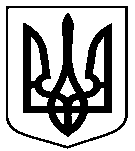 Про внесення змін до програми «Автоматизація муніципальних телекомунікаційних систем на 2022-2024 роки Сумської міської територіальної громади»від 24 листопада 2021 року № 2510-МР